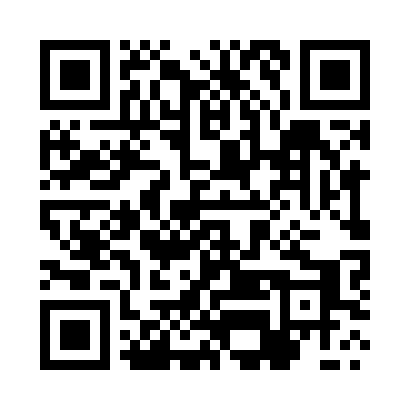 Prayer times for Palczewice, PolandWed 1 May 2024 - Fri 31 May 2024High Latitude Method: Angle Based RulePrayer Calculation Method: Muslim World LeagueAsar Calculation Method: HanafiPrayer times provided by https://www.salahtimes.comDateDayFajrSunriseDhuhrAsrMaghribIsha1Wed2:375:1512:516:028:2810:582Thu2:365:1312:516:038:3010:583Fri2:355:1112:516:048:3210:594Sat2:345:0912:516:058:3411:005Sun2:345:0712:516:068:3611:016Mon2:335:0512:516:078:3711:017Tue2:325:0312:516:088:3911:028Wed2:315:0112:516:108:4111:039Thu2:304:5912:516:118:4311:0410Fri2:294:5712:516:128:4511:0411Sat2:294:5512:516:138:4711:0512Sun2:284:5412:506:148:4811:0613Mon2:274:5212:506:158:5011:0714Tue2:274:5012:506:168:5211:0715Wed2:264:4812:506:178:5411:0816Thu2:254:4712:516:188:5511:0917Fri2:254:4512:516:198:5711:1018Sat2:244:4312:516:208:5911:1019Sun2:234:4212:516:219:0011:1120Mon2:234:4012:516:229:0211:1221Tue2:224:3912:516:239:0311:1222Wed2:224:3712:516:239:0511:1323Thu2:214:3612:516:249:0711:1424Fri2:214:3512:516:259:0811:1525Sat2:204:3312:516:269:1011:1526Sun2:204:3212:516:279:1111:1627Mon2:194:3112:516:289:1211:1728Tue2:194:3012:516:289:1411:1729Wed2:194:2912:526:299:1511:1830Thu2:184:2812:526:309:1611:1931Fri2:184:2712:526:319:1811:19